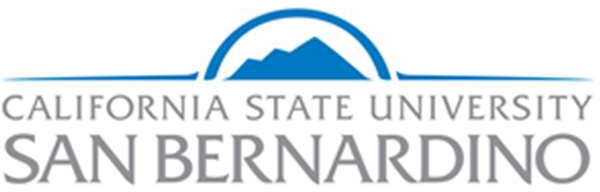 Division of Student Affairs Assessment Committee (A-Team)March 9, 2021AGENDA WITH MEETING NOTESParticipants:Melissa Acuna, Jasmine Bustillos, Amanda Ferguson, Jackie Gardner, Tanika Gardner, Daria Graham, Jennifer Mersman, Pamela Moses, Judy Sylva, Ben Toubak, Mike WongSee Teams for 2021 Zoom RecordingsUpdates and Announcements: Go into your camera --> choose video filter --> and choose a festive filter of your choice! When you’re done, choose the first choice “none”Campus Labs SRS icebreakersrs.campuslabs.comConnect ID: 26483Updates and Announcements: Updates on action Items from last meetingCulture of Evidence SurveyPresenting culture of evidence pilot survey results tomorrow to DSA CouncilWill launch it division-wide at Townhall March 25The training on focus groups at last meeting mentioned others in the series:Part 2 in focus group series: Planning Successful Focus Groups https://www.anthology.com/webinar/planning-successful-focus-groupsPart 3 in Focus group series:  Making Good Use of Focus Group Data https://www.anthology.com/webinar/making-good-use-of-focus-group-dataCouldn't find part 4. Maybe it doesn’t exist. Plenty of good content available though: https://www.anthology.com/resources/webinars/on-demandAssessment happenings in your areas? Anything people want to share with the group?Multi Institutional Survey of leadership (MSL)ACPA conference—sessions on equity in assessment Mike, JasmineSMSU assessment PD workshop weekly 30 min whoever wants to join can join. Attendance averages 7 per session. Good conversation around state of assessment for division and in departments. Opens the dialogue, everyone knows to expect these every weekGoal 2 and the connection to A-TeamGoal 2 Discussion: measurement and reporting on outcomes (recall that draft committee goals were used to inform strategic plan discussions resulting in 3 objectives and corresponding outcomes). Spreadsheet in Meeting Presentations & Materials in TeamsReview Objective 2.1 outcomes and measures as a whole groupBreak out groups for Objective 2.2 and 2.3Reconvene, report back. Determine key areas for focus and priorityEnd game for this activity is to inform what strategic plan reporting should look like, where the evidence comes from, who provides it, and who analyzes itCampus Labs Student Affairs Assessment CredentialToday’s training: Analyzing Student Affairs Assessment Results (33 minutes)Action ItemsDiscussion items for next meetingAssessment Competency to drive training designUpcoming Meetings:     Apr 6, 2021 09:00 AM    Apr 20, 2021 09:00 AM    May 4, 2021 09:00 AM    May 18, 2021 09:00 AM Upcoming trainings in Campus Labs CredentialAssignment: Create and submit Assessment Project Plan using the "Assessment Project" template, available to download below (email to assessmentcredential@campuslabs.com). Lesson 7: Communicating and Using Assessment ResultsClosing the Loop on Student Affairs Assessment: Sharing and Using Assessment Results (37 min)Writing Assessment Reports (video) (42 min)Closing the Assessment Loop: Making Informed Decisions (47 min)Videos we skipped last yearLesson 2: Relationship of Assessment to Other ProcessesWebinar: Program Review Made Simple (50 minutes)Using CAS Standards to Improve Student Affairs Practice (61 minutes)Consider when to circle back to this in light of priorities highlighted in Goal 2A-Team MeetingVolunteer to coordinate kick-off activityMar 9JenniferMar 23Avi RodriguezApr 6Jason Wimbley and Jesse JuarezApr 20May 4May 18